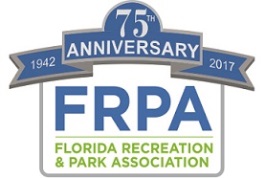 Best PracticesThe Florida Recreation and Park Association adopted a comprehensive Strategic Plan in 2015.  That Plan is based on four foundational pillars – Health, Community Building, Environmental Sustainability and Resiliency, and Economic Impact/Development.The Association is in search of Best Practices in each of these four areas, which can serve as a resource for parks and recreation professionals.  We realize that “Best Practice” can be broadly applied and the meaning varies depending on the environment and industry one works within. For the purposes of the FRPA Strategic Plan, the Association’s Board of Directors has adopted and will apply the following definition:FRPA Strategic Best Practices – Methods, professional guidance, benchmarks and technical expertise centered around a FRPA strategic pillar (Health, Environment, Community Building, Economic Impact) that are evidence-based or proven through experience to support positive results and may be replicated or utilized by other parks and recreation agencies toward achieving a similar desired outcome.   “Evidence-based or proven through experience” indicates that the best practice has had some research, or long term monitoring conducted to show that the practice is having a positive outcome when applied.  For example: When applying the best practice of mowing and over-seeding in this manner, for a period of one year, we have been able to extend the life of our turf by 6 months thus reducing expenses $X; OR When integrating physical activity and nutrition education in our after school programming, we partnered with the University of XYZ to measure increased health of participants, and have shown a 24% reduction in BMI of participants.We realize that there may be a plethora of “success stories” that are not evidence based, but have produced positive results for an agency, and may also have value as a shared resource.  Submissions will be evaluated by the Best Practice Workgroup to determine if the submission meets the criteria of “Best Practice” as we have defined, or if it should be catalogued as a “success story”.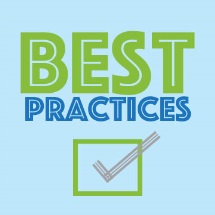 Best Practice SubmissionAgency:  City of Hialeah Department of Parks and RecreationContact Name: Joseph Dziedzic, Edward Acosta, and William SanchezContact Email:  jdziedzic@hialeahfl.gov, eacosta@hialeahfl.gov, and wsanchez@hialeahfl.gov Contact Phone with Area Code: 305-687-2650Area of Best Practice: ECONOMIC IMPACT PILLAR:  Attracting/creating opportunity for local vendors to conduct business on park propertySummary of Best Practice: (include description of the practice, reason for adopting/implementing best practice, measurement of effectiveness of the practice, what is your evidence that the practice is working, etc.)The Department of Parks and Recreation is responsible for providing quality recreational, fitness, community service, cultural, and educational facilities and programs that serve the citizens of Hialeah. Our department seeks to fulfil our community needs through assessing and identifying the strengths and resources available in our community to meet the needs of the children, youth, and families that we serve. This continued assessment focuses on the capabilities of our staff, community, which also includes our citizens, agencies, and organizations within our city boundaries.The Department of Parks and Recreation offers a wide variety of recreation activities to area residents and visitors. Services include the provision of active parks, picnic and scenic areas. Active recreation programming includes youth and adult athletics (i.e. girls and boys, football, soccer, baseball, softball, volleyball, cheerleading, swimming and water polo), summer and holiday out of school camps and a host of other activities for citizens of all ages. What we cannot offer, we attempt to bring in vendors to supplement these programsFrequency Best Practice is Applied:  (daily, weekly, monthly, quarterly, bi-annually, annually)DailyWho Performs the Best Practice Function within your Agency: (contracted, in-house parks staff, in-house recreation staff, citizens, etc.)It’s a joint effort between our contracted vendors, in-house parks staff and in-house recreation staff.Positive Outcome of the Best Practice (please summarize the evidence based benefit that has been derived by the agency from the best practice):Vendors brought into the city can offer services that we would otherwise be unable to provide for our citizens.Our Vendors generally do things more cost effectively and efficiently than we can here in the City of Hialeah.Awards/Recognitions/Designations Received as a Result of the Best Practice (please share any awards or designations received, or publications that have featured this best practice):N/AGrants or Funding Received (if any):N/AWhat other Best Practices would you suggest we collect?  N/ASubmit this Form electronically to charla@frpa.orgType directly onto this document, and submit as a Word Document.  Please DO NOT pdf the form.